PREFALC |Convocatoria 2023 – Escuelas de veranoFecha límite: 27 de abril 2023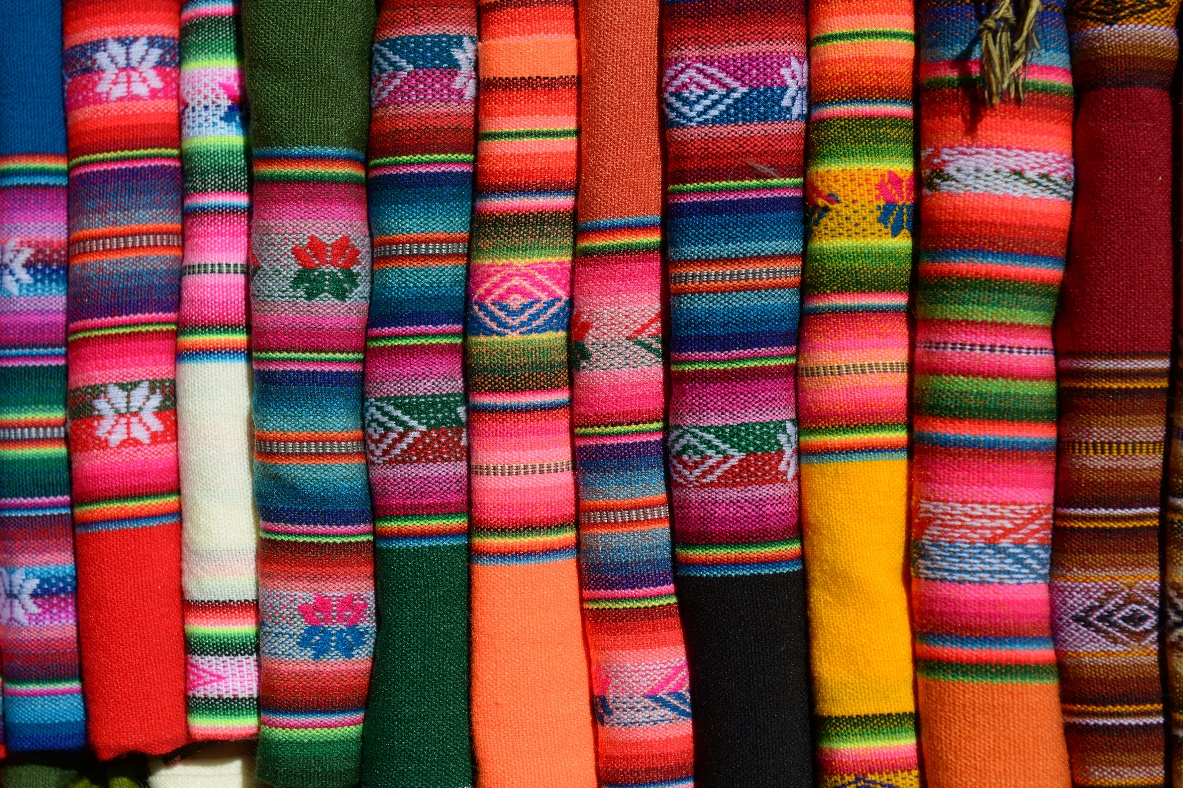 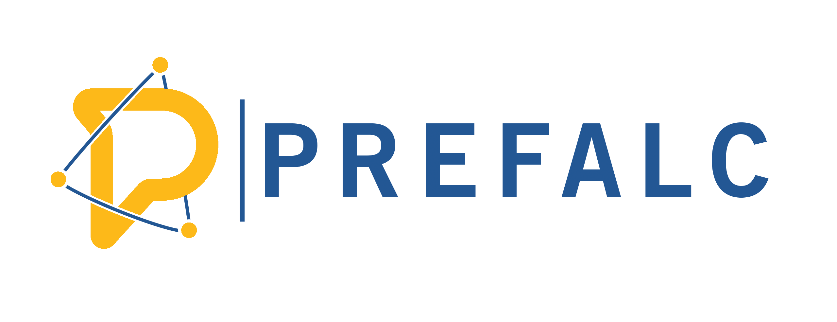 Los ministerios franceses de Educación Superior e Investigación (MESR) y de Europa y Asuntos Exteriores (MEAE) confían a la Fondation Maison des Sciences de l’Homme (FMSH) la convocatoria para proyectos 2023 del Programa Regional Francia-América latina-Caribe (PREFALC).PREFALC apoya anualmente universidades francesas que quieran iniciar o desarrollar lazos de cooperación con sus pares latinoamericanas y/o caribeñas.Se cofinancian pasantías cortas de profesores para intervenir en Maestrías sobre Agronomía y Medio Ambiente, Física y Química, Humanidades y Sociales, Humanidades digitales, Medicina, Biología humana, Matemáticas, Ciencias de la Tierra y del Universo, Ciencias de Información y  Comunicación, Ingeniería.Esta convocatoria está específicamente dedicada a la creación de escuelas de verano dentro del programa PREFALCRequerimientos:Atestar mínimo una asociación de tres instituciones de educación superior: una francesa y dos latinoamericanas o caribeñas  de diferente país.Contribuir a la circulación de profesores de francés en  América Latina, así como a la movilidad de estudiantes y profesores e estudiantes latinoamericanos y caribeños en América Latina..Organizar al mínimo 2 escuelas de verano, y precisar el programa de seminarios o módulos de formación integrados en la Maestría de las universidades asociadas (cantidad horaria en función de la nomenclatura ECTS y temas de estudio), poniendo en evidencia el aporte disciplinario y metodológico. Cada socio del proyecto deberá señalar claramente el programa PREFALC  en los soportes de comunicación que dan a conocer y valorizar su Maestría.Precisar el porcentaje de cofinanciamiento esperado de cada institución socia del proyecto, acotando que PREFALC solo financia hasta 25 000€ y no más de 40% del presupuesto total  de  un proyecto.Crear nuevos proyectos y nuevas redes de cooperación en rede regional será un punto de apreciación especial en la selección de los proyectos que participen en la convocatoria.Presentar el proyecto por medio de la Oficina de relaciones internacionales del socio francés y éste debe llevar a cabo la coordinación general de la propuesta e identificar:o Un responsable académico del proyecto, profesor en la universidad francesa, quien anima la coordinación y evaluación de las comisiones o pasantías (importante: solo se puede ser responsable de un proyecto PREFALC al mismo tiempo).o Un responsable administrativo en la  Oficina  de relaciones internacionales encargado del seguimiento administrativo del expediente, tanto a nivel administrativo que presupuestal, en relación con el equipo responsable de PREFALC en la FMSH.Importante:El binomio “responsable académico/responsable administrativo” en la universidad francesa encargada del PREFALC es muy importante para la postulación y el seguimiento exitoso de un proyecto, en relación con la FMSH.El responsable académico del proyecto en Francia debe identificar claramente sus dos contrapartes en América latina y el Caribe.Costos elegibles por PREFALC:PREFALC aporta una contribución de cofinanciamiento para movilidad y/o estadía de profesores en el marco de las comisiones o pasantías  en dirección de las universidades latinoamericanas y caribeñas:Boletos de avión equivalente a la tarifa más económica para los siguientes vuelos:Para profesores-investigadores franceses: Francia América Latina / Caribe (A/R);Para profesores-investigadores y estudiantes de América Latina y el Caribe: América Latina / Caribe América Latina /Caribe  Gastos  de  estadía  de  50  euros/día/persona,  máximo,  en  lo que a comida, gastos de visa y transporte loca (los gastos de alojamiento no están incluido).Estos gastos pueden reembolsarse a tanto alzado, con el justificante de la orden de viaje, o de forma real, presentando las facturas.El aporte PREFALC no cubre los siguientes gastos (que deberán figurar en otra línea de cofinanciamientos):AlojamientoCostos de salarioCostos en equipamientosCostos administrativos o de inscripciones a los seminarios de la maestría.Costos que deben ser cofinanciados por los socios del proyecto (lista no exhaustiva):Boletos de avión intra-comisionGastos de estadíaCostos de logística (secretariado, publicidad, traducción…)Costos de visitas culturalesCostos de material pedagógico específico para la maestría.Requisitos administrativos y presupuestalesCada proyecto ganador comportara un convenio presupuestal especifico entre la universidad francesa responsable del proyecto y la FMSH, precisando los puntos de cofinanciamiento.El aporte presupuestal de PREFALC será entregado en dos momentos:70% del aporte por proyecto será entregado al firmar el convenio;Los 30% restantes, al terminar el proyecto, en función de las facturas propias al presupuesto PREFALCLa institución francesa responsable del proyecto se compromete a mandar a la FMSH:Un informe académico al terminar el primer año del proyecto.Un informe académico y financiero al terminar el segundo año del proyecto, a más tardar 3 meses después de terminado.El Comité científico y de orientación de PREFALC, constituido por representantes del MESRI, el MEAE y la FMSH, evalúa dichos informes y los transmite al servicio diplomático de cooperación regional del MEAE en América del Sur y América central.Requisitos de candidaturaLos expedientes de aplicación deben ser enviados antes del 27 de abril de 2023, bajo la responsabilidad del Rector y transmitidos por el responsable administrativo en la Oficina de relaciones internacionales, en relación con el responsable académico del proyecto.Con tal fin, se requiere:Contactarse con la plataforma PREFALC en internet ( http://projets.msh-paris.fr ) e ir a « Project Workspace – Escuelas de verano »Crear una cuenta para recibir la contraseñaLlenar la página « Project manager contact information » y luego:Hacer clic en « Create a project », seleccionar  “Convocatoria PREFALC 2023, dar requisitos. Tele cargar  « Documents »,  en formato ZIP. La candidatura requiere:Una carta de compromiso firmada por cada uno de los representantes de las instituciones asociadas al proyecto. En este documento será necesario especificar los objetivos y la duración de la cooperación, el calendario de acciones, las disposiciones financieras, la posible historia de la cooperación, etcFormulario de candidaturaPresentar el presupuesto del proyectoLlenar los lazos « Create a coordinator » (responsable académico) y« Create a member » (los otros socios responsables del proyecto) ;Grabar el expediente sin enviarlo por si se quiere modificarlo después, antes del envío definitivo.Para toda información complementaria sobre la plataforma digital o en caso de alguna dificultad, escribir a: fadili@msh-paris.frRequisitos de selección de proyectosLas candidaturas serón evaluadas por el Comité científico y de coordinación, acompañado de expertos exteriores y con el apoyo del servicio de  cooperación regional de Francia en América latina y Caribe, según el proyecto. Se tendrá especialmente en cuenta:La calidad y pertinencia científica del programa pedagógicoEl carácter innovadorLa competencia de los socios del equipoEl interés del proyecto para la cooperación universitaria en Francia, América latina y el CaribeEquilibrio y paridad entre hombres y mujeresLos resultados esperados y las perspectivas de cooperación entre los socios al terminar el proyectoEl presupuesto y su factibilidadLa pertinencia del proyecto en cuanto al número de estudiantes.Se tendrá en cuenta, de manera particular, los siguientes ítems en un proyecto:Mostrar claramente la articulación entre formación e investigación y participar por ende al desarrollo de un vivero de futuros  doctorandos  en  las universidades socias en Latinoamérica y el Caribe;Promover el sistema europeo de transferencia de créditos de formación ECTS y/o la implementación de dispositivos bi-diplomantes;Crear nuevos contactos de cooperación y/o nuevas redes regionales de cooperación universitariaLos resultados serón comunicados en julio de 2023Para mayor información, contactar: prefalc@msh-paris.fr+33 1 40 48 64 9454, boulevard Raspail 75006 Paris